                                                             Allegato A) alla determinazione n. 807/279 del 20.11.2017COMUNE DI SANTA GIUSTA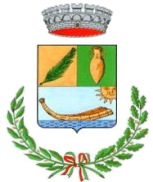 Provincia di OristanoAREA SERVIZIO SOCIALE AVVISO PUBBLICO DI INDAGINE DI MERCATOPER L'AFFIDAMENTO DEL SERVIZIO DI PREVENZIONE E TRATTAZIONE PROBLEMATICHE MINORILI E FAMILIARI, PER LA DURATA DI 12 MESI, TRAMITE PROCEDURA NEGOZIATA AI SENSI DELL'ART. 36, COMMA 2, LETT. B) DEL D.LGS. 18.04.2016 N. 50 E SS.MM.II. MEDIANTE RDO SULLA PIATTAFORMA CAT SARDEGNACon il presente avviso il Comune di Santa Giusta intende effettuare un’indagine di mercato finalizzata all'individuazione, nel rispetto ai principi di economicità, efficacia, tempestività, correttezza, libera concorrenza, non discriminazione, trasparenza, proporzionalità, pubblicità, di operatori economici da invitare alla procedura negoziata, ai sensi dell'art. 36, comma 2, lett. b) del D.Lgs. 50/2016 e ss.mm.ii. per l'affidamento del servizio di prevenzione e trattazione delle problematiche minorili e familiari, per la durata di 12 mesi.La procedura verrà svolta sul CAT Sardegna.Il presente avviso è finalizzato esclusivamente a ricevere manifestazioni d’interesse per favorire la partecipazione e la consultazione di operatori economici, in modo non vincolante per l’Istituzione con l’unico scopo di comunicare agli stessi, la disponibilità ad essere invitati a presentare offerta.Con il presente avviso non è indetta alcuna procedura di gara, di affidamento concorsuale o paraconcorsuale e non sono previste graduatorie di merito o attribuzioni di punteggio; si tratta semplicemente di un’indagine conoscitiva finalizzata all’individuazione di operatori economici da invitare alla successiva procedura negoziata.Il presente avviso ha scopo esclusivamente esplorativo, senza l’instaurazione di posizioni giuridiche od obblighi negoziali nei confronti del Comune di Santa Giusta, che si riserva la possibilità di sospendere, modificare o annullare, in tutto o in parte, il procedimento avviato, e di non dar seguito all’indizione della successiva gara informale per l'affidamento di cui trattasi, senza che i soggetti richiedenti possano vantare alcuna pretesa. 1. AMMINISTRAZIONE AGGIUDICANTE      COMUNE DI SANTA GIUSTA - Servizi Sociali – Via Garibaldi, 84, 09096 Santa Giusta (OR) - Tel. 0783.354500 – Fax 0783.354535 – email-PEC: protocollo@pec.comune.santagiusta.or.it - Responsabile del Servizio e del procedimento Dott.ssa Susanna Serra 0783.354504 - email: servizio.sociale@comune.santagiusta.or.it, email-PEC: sociale@pec.comune.santagiusta.or.it2. OGGETTO DELL’APPALTOL'appalto ha per oggetto la gestione del Servizio di prevenzione e trattazione delle problematiche minorili e familiari, che prevede interventi di consulenza, promozione e sostegno alle famiglie in condizioni di difficoltà con figli minori, o direttamente ai minori in stato di abbandono o in conflitto con i genitori, o oggetto di maltrattamento e di abuso, anche su mandato dell’Autorità Giudiziaria.3. DURATA DELL’APPALTOIl presente appalto ha la durata di mesi 12 dalla data dal 02.01.2018 al 31.12.2018, per n. 12 ore settimanali, con possibilità di proroga ai sensi dell'art. 106 commi 11 e 12 del D.Lgs. 50/2016. e ss.mm.ii.4. IMPORTO STIMATO DELL’APPALTOIl valore stimato presunto per l’affidamento del servizio in oggetto è pari a € 15.000,00 IVA inclusa.5. PROCEDURA DI AFFIDAMENTOL'Amministrazione, espletata la presente procedura, provvederà ad inviare la lettera d'invito a partecipare alla procedura negoziata, ai sensi dell'art. 36 comma 2 lett. b) del D.Lgs. 50/2016 e ss.mm.ii.a coloro che abbiano utilmente formulato la manifestazione d'interesse. Qualora alla chiusura della pubblicazione dell’avviso a manifestare interesse non pervenga il numero minimo di cinque candidature, è facoltà del Responsabile del procedimento procedere comunque, invitando i soggetti che hanno risposto, nonché di procedere con l’invio della lettera di invito alla presentazione dell’offerta anche in presenza di un’unica manifestazione di interesse valida. Il presente avviso non costituisce invito a partecipare a gara pubblica, ne offerta al pubblico (art. 1336 c.c.) ma semplice richiesta di manifestazione di interesse, a seguito della quale potrà essere esperita la procedura ristretta. La manifestazione di interesse, pertanto, non vincola in alcun modo il Comune di Santa Giusta.le ditte selezionate saranno invitate a presentare l'offerta oggetto della negoziazione mediante successivo:invito tramite RDO sul CAT Sardegna6. CRITERIO DI AGGIUDICAZIONEL'eventuale criterio di aggiudicazione è quello dell’offerta economicamente più vantaggiosa, di cui all’art. 95 comma 3 del D.lgs. 50/2016 e ss.mm.ii..OFFERTA TECNICA MAX 80 PUNTIIn applicazione del criterio dell’offerta economicamente più vantaggiosa le ditte dovranno produrre un progetto riguardante la gestione del servizio di segretariato sociale valutabile in base ai seguenti criteri e punteggi:Con riferimento al punto A vengono individuati i seguenti sottocriteri che saranno oggetto di valutazione, assegnando a ciascuno il punteggio massimo a fianco di ognuno indicato:Clausola di sbarramento: Le offerte tecniche che a seguito di valutazione non raggiungeranno un  punteggio minimo 40 punti rispetto al punteggio massimo attribuibile di 80  saranno  automaticamente escluse dalla gara, in quanto non coerenti con gli standard funzionali e qualitativi minimi attesi dall’Amministrazione appaltante.OFFERTA ECONOMICA MAX PUNTI 20Prezzo base €. 15.000,00Per l'attribuzione del punteggio si è scelto il metodo più semplice suggerito dalle linee guida dell'ANAC, punto 5 "La valutazione degli elementi quantitativi"Saranno ammesse solo offerte in ribasso. Alla ditta che presenterà il massimo ribasso sull’importo a base di gara verranno assegnati 20 punti. Alle altre offerte verrà attribuito un punteggio calcolato nel seguente modo:Vai=Ra/Rmaxdove   Vai = Coefficiente della prestazione Offerta(a) rispetto al requisito(i), variabile tra 0 e 1            Ra = Ribasso offerto dal concorrente             Rmax = Ribasso dell'offerta più convenienteI coefficienti così ottenuti verranno moltiplicati per 20.L’aggiudicazione verrà effettuata a favore del concorrente che avrà riportato il punteggio più alto determinato dalla sommatoria dei punti attribuiti per capacità tecnica e offerta economica.A parità di punteggio complessivo prevale l'offerta con il massimo ribasso. In caso di ulteriore parità di punteggio si procederà mediante sorteggio, e l'aggiudicazione avverrà in favore della ditta sorteggiata.Si procederà all'aggiudicazione anche nel caso pervenisse una sola offerta valida riservandosi, comunque, la facoltà di non procedere all’aggiudicazione qualora non risulti conveniente o idonea in relazione all’oggetto dell’appalto.Il progetto tecnico non dovrà superare le 20 pagine (fogli A/4 - carattere ARIAL - dimensione 12 – max 40 righe per pagina) e dovrà rispettare gli standard minimi previsti nel capitolato e le proposte innovative e migliorative dovranno avere carattere meramente integrativo delle modalità di effettuazione del servizio previste in capitolato, senza che da ciò possa derivare alcun onere aggiuntivo per il Comune. Il linguaggio, anche se tecnico,  dovrà essere per quanto possibile chiaro e semplice.Ciascun progetto tecnico verrà esaminato sulla base dei suddetti parametri di riferimento. Il punteggio complessivo di ciascun progetto tecnico sarà dato dalla somma dei punti assegnati rispetto ai singoli parametri di riferimento.7. SOGGETTI AMMESSI E CONDIZIONI MINIME DI PARTECIPAZIONELe sotto elencate condizioni e requisiti devono essere posseduti alla data di scadenza del termine di presentazione della manifestazione di interesse, pena l’esclusione:7.1 Soggetti ammessi: Possono partecipare alla gara:i soggetti configurabili come operatori economici di cui all'art. 45 del D.Lgs. 50/2016 e ss.mm.ii., comma 2, lett. a), b), c), d), e), f), g), stabiliti in Italia e in altri Stati membri, costituiti conformemente alla legislazione vigente nei rispettivi paesi.i soggetti configurabili come imprese sociali ai sensi della L.R. 23/2005, le Cooperative Sociali o loro Consorzi il cui oggetto sociale corrisponda a quello dell’appalto e in possesso dell'iscrizione al Registro Regionale istituito ai sensi della Legge 381/91, (per le cooperative con sede in Sardegna è necessaria l’iscrizione all'Albo Regionale istituito ai sensi dell'art. 2 della L.R. n. 16/97 sez A ( sono escluse dalla partecipazione le cooperative sociale di tipo B), o nel caso di consorzi alla sez. C, per le altre l’iscrizione ad analogo registro della Regione o Stato di appartenenza dell’Unione Europea;Non è consentito ai concorrenti di partecipare alla gara in più di un raggruppamento o consorzio, ovvero di partecipare alla gara medesima in forma individuale qualora debba partecipare alla gara medesima in associazione o consorzio.I consorzi devono indicare in sede di offerta per quali consorziati il consorzio concorre, a questi ultimi è  fatto divieto di partecipare in qualsiasi altra forma alla medesima gara; in caso di violazione sono esclusi dalla gara sia il consorzio che il consorziato.E' vietata qualsiasi modificazione alla composizione del raggruppamento di impresa successiva rispetto a quella risultante dall'impegno a costituirla presentato in sede di offerta.Non sono ammessi a partecipare alla procedura, gli enti e/o soggetti  che abbiano rescisso un contratto,  anche in forma consensuale, o che abbiano avuto un contenzioso con questa Amministrazione.Non possono partecipare alla gara i soggetti che si trovano fra di loro in una delle situazioni di controllo di cui all'art. 2359 del codice civile. Qualora la stazione appaltante accerti, sulla base di univoci elementi, che le offerte presentate dai concorrenti sono imputabili ad un unico centro decisionale, si procederà ad  escludere gli stessi dalla gara.7.2 Condizioni minime: Per partecipare alla successiva  procedura negoziata i concorrenti dovranno essere in possesso dei seguenti requisiti minimi necessari a pena di esclusione:7.2.1 Requisiti di ordine generaleessere in possesso dei requisiti ed assenza delle cause di esclusione previste dall’articolo 80 del D.Lgs. 50/2016 e ss.mm.ii.;I suddetti requisiti devono sussistere al momento della richiesta di partecipazione alla successiva gara e persistere per tutta la durata del contratto.  7.2.2 Requisiti di idoneità professionale ai sensi dell'art. 83 comma 1 lettera a) del D.Lgs. 50/2016 e ss.mm.ii.Iscrizione nel registro della Camera di Commercio, Industria, Artigianato e Agricoltura per attività corrispondenti all'oggetto della gara. Se si tratta di cittadini di altro stato membro dell'UE non residenti in Italia, essi sono tenuti a provare la loro iscrizione, secondo le modalità vigenti nello Stato di residenza, in uno dei registri professionali o commerciali di cui all'allegato XVI del D.Lgs. 50/2016, mediante dichiarazione giurata o secondo le modalità vigenti nello Stato membro nel quale è stabilito ovvero mediante attestazione, sotto la propria responsabilità, che il certificato prodotto è stato rilasciato da uno dei registri professionali o commerciali istituiti nel Paese in cui è residente.Iscrizione negli appositi registri: Per le società cooperative è richiesta l'iscrizione nel registro prefettizio, mentre per i consorzi di cooperative è richiesta l'iscrizione allo schedario generale delle cooperative. Per le società cooperative sociali è richiesta l'iscrizione nell'albo regionale delle cooperative sociali (L.R. 16/97) - sezione A; mentre per i consorzi di cooperative sociali è richiesta l'iscrizione al medesimo albo regionale -sezione C.iscrizione se trattasi di ONLUS, all'anagrafe tributaria, per la categoria corrispondente a quella del servizioI suddetti requisiti professionali richiesti ai soggetti per la partecipazione, devono essere posseduti da tutte le ditte associate alla data di presentazione dell’offerta.7.2.3 Requisiti di capacità tecnica e professionale ai sensi dell'art. 83 comma 1 lettera c) del D.Lgs. 50/2016 e ss.mm.ii.aver gestito per conto di Enti Pubblici, nel quinquennio antecedente alla data di pubblicazione del bando, per almeno due anni anche non continuativi, lo stesso servizio o servizi analoghi, con valutazione positiva da parte del Committente. In caso di Consorzi o raggruppamenti il suddetto requisito potrà essere dimostrato cumulando i servizi svolti dai singoli associati fermo restando che la ditta individuata come esecutrice del servizio, dovrà avere un esperienza di almeno 1 anno consecutivo nell'ultimo quinquennio antecedente la data di scadenza del bando. disporre della dotazione organica in possesso del titolo di Psicologo iscritto all’Albo degli Psicologi ed in possesso del titolo di Diploma di Laurea in Psicologia (magistrale o vecchio ordinamento) e con un’esperienza lavorativa nei servizi sociali presso Enti pubblici di almeno 5 anni.In caso di Consorzi o raggruppamenti la dotazione organica dovrà essere garantita dall'impresa/e indicata/e come esecutrice/i del servizio.abilitazione al sistema CAT Sardegna al momento della presentazione della manifestazione di interesse nella categoria "Servizi Sociali".7.2.4 Requisiti di capacità economica e finanziaria ai sensi dell'art. 83 comma 1 lettera b) del D.Lgs. 50/2016 ess.mm.ii.aver realizzato almeno in uno degli ultimi tre esercizi finanziari (approvati  alla  data  di presentazione della domanda), un fatturato globale d'impresa relativo ad identico o similare servizio oggetto della gara, per conto di Pubbliche Amministrazioni, non inferiore a €. 15.000,00 IVA e altri oneri inclusi. Nel caso di imprese appositamente e temporaneamente raggruppate o di consorzi, il requisito dovrà essere posseduto complessivamente dalle imprese riunite o consorziate e nella misura di almeno il 60% dalla mandataria capogruppo e per la restante percentuale cumulativamente dalla o dalle mandanti ciascuna delle quali dovrà possedere almeno il 10% in sede di gara.8. TERMINE E MODALITA’ DI PRESENTAZIONE DELLA MANIFESTAZIONE D’INTERESSELa manifestazione d’interesse, redatta sul modulo predisposto e allegato al presente avviso o in conformità allo stesso (ALLEGATO A), dovrà essere redatta in lingua italiana, debitamente compilata e sottoscritta dal legale rappresentante o soggetto munito di procura.Si precisa che:nelle ipotesi di RTI/Consorzio ordinario/GEIE la manifestazione d’interesse dovrà essere resa e sottoscritta in proprio sia dalla capogruppo che dalla/e mandante/i;nell’ipotesi di rete di impresa equiparata ad un RTI o ad un Consorzio ordinario si applica in analogia quanto disposto al precedente capoverso;nell’ipotesi di Consorzio tra società cooperative di produzione e lavoro la manifestazione d’interesse dovrà essere resa e sottoscritta in proprio sia dal Consorzio che dalle consorziate designate quali imprese esecutrici;nell’ipotesi di Consorzio stabile, la manifestazione di interesse deve essere resa dal Consorzio e, nell’ipotesi in cui sia/siano indicata/e la/e consorziata/e esecutrice/i la manifestazione di interesse deve essere resa anche da questa/e ultima/e.La suddetta manifestazione d’interesse dovrà pervenire, unitamente a fotocopia del documento di identità del dichiarante in corso di validità (ai sensi degli artt. 46 e 47 del D.P.R. 445/2000), entro e non oltre le ore 12,00 del giorno 5 dicembre 2017, pena la non ammissione alla procedura, con una delle seguenti modalità:tramite raccomandata con ricevuta di ritorno all’indirizzo “Comune di Santa Giusta  - Via Garibaldi 84, 09096 Santa Giusta”tramite posta certificata al seguente indirizzo: protocollo@pec.comune.santagiusta.or.ita mano presso l’Ufficio Protocollo del Comune di Santa GiustaIn caso di consegna tramite plico o di invio tramite PEC è necessario riportare la seguente dicitura“MANIFESTAZIONE DI INTERESSE ALLA PROCEDURA PER L'AFFIDAMENTO DEL SERVIZIO DI PREVENZIONE E TRATTAZIONE PROBLEMATICHE MINORILI E FAMILIARI”Il recapito del plico rimane ad esclusivo rischio del mittente. Per il plico trasmesso tramite raccomandata con ricevuta di ritorno farà fede unicamente il timbro dell’Ufficio protocollo del Comune di Santa Giusta con l’attestazione del giorno e dell’ora di arrivo. In caso di presentazione mediante PEC, faranno fede la data e l'ora di accettazione da parte del sistema del Comune di Santa Giusta.Saranno ammessi a partecipare tutti i candidati aventi i requisiti, che presenteranno la loro manifestazione di interesse.Non saranno ammesse:quelle pervenute oltre il limite temporale sopra citato;quelle non sottoscritte o non corredate da copia fotostatica di documento di identità in corso di validità.13. ALTRE INFORMAZIONIIl presente avviso viene pubblicato per 15 giorni naturali e consecutivi all'Albo pretorio on-line e nella Home page del sito internet del Comune di Santa Giusta  http://www.comunesantagiusta.it/ Il trattamento dei dati inviati dai soggetti interessati si svolgerà conformemente alle disposizioni contenute nel D.lgs. 196/2003, per finalità unicamente connesse alla procedura in argomento.Per ulteriori informazioni rivolgersi al Comune di Santa Giusta - tel. 0783.354504 - fax 0783.354535 - email: servizio.sociale@comune.santagiusta.or.itSanta Giusta, 20.11.2017                                                                                                            La Responsabile del Servizio                                                                                                      (Ass. Soc. Dott.ssa Susanna SERRA) Allegato al presente Avviso:ALLEGATO B – MANIFESTAZIONE DI INTERESSEAOFFERTA TECNICAMassimo punti  80BOFFERTA ECONOMICAMassimo punti  20TOTALEMassimo punti 100A1Capacità progettuale(obiettivi e risultati da raggiungere - modalità organizzative per l’erogazione del servizio - programmazione delle attività quotidiane - specificazione delle attività proposte)45A2Capacità organizzativa ( capacità di attivare e collaborare con la rete dei servizi territoriali - adattabilità e flessibilità nella gestione dei rapporti con gli utenti -strumenti di verifica e monitoraggio)10A3Proposte migliorative del servizio (proposte innovative, anche sperimentali, ed eventuali interventi aggiuntivi/integrativi)25